TRABAJO PRÁCTICOTeniendo en cuenta la tabla periódica “vacía” marca con un color los metales, con otro los no metales y con un tercer color los gases inertes.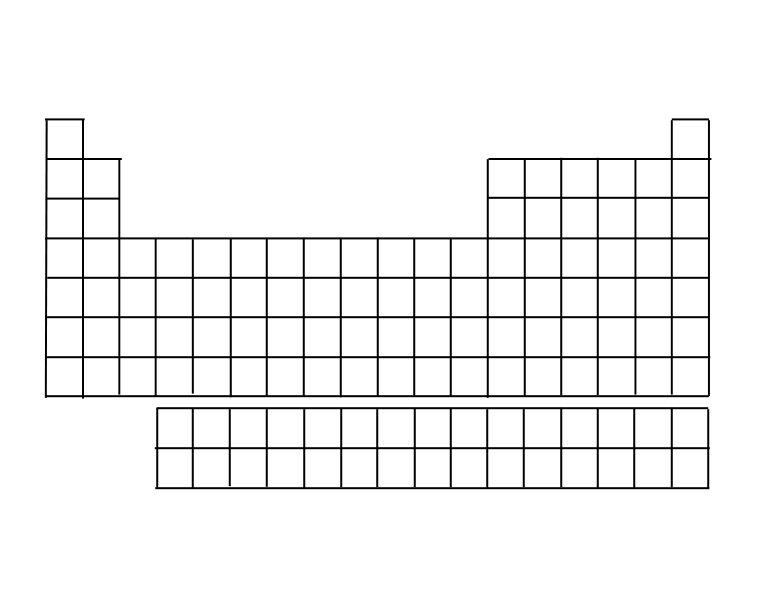 Busca el elemento que se encuentra en el grupo 1 período 2. Luego indica su nombre, símbolo y clasificación.¿En qué grupo y período se encuentra el elemento químico con Z igual a 23?Buscar en la tabla periódica los siguientes elementos:Litio. MagnesioCloroHelioHidrógenoAluminioLuego escribe su número atómico, número másico, clasificación, grupo y período. 